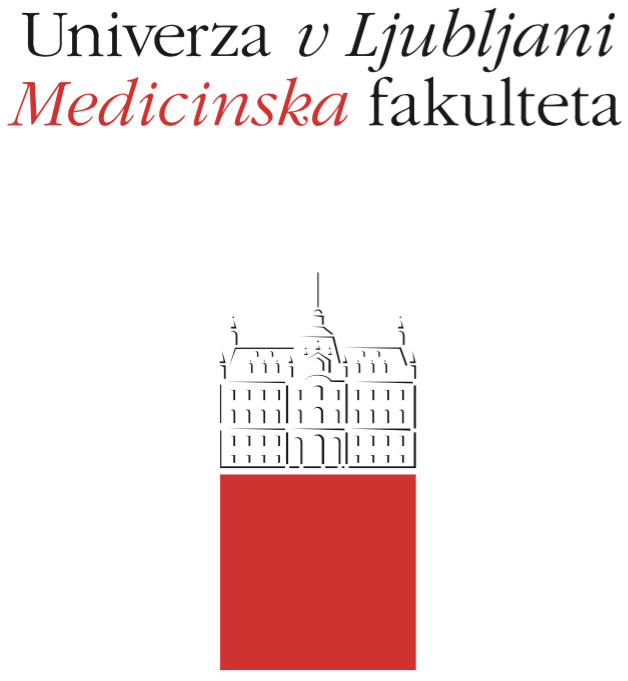 Predlog za podelitev Priznanja Valentine Kobeza študijsko leto___________________________Podpisani predlagatelji potrjujemo točnost in resničnost vsebine tega predloga.Kraj in datum____________________________Podpisi predlagateljevPredlog je VELJAVEN     /      NEVELJAVEN.(označi komisija)NAVODILAza izpolnjevanje Predloga za podelitev Priznanja Valentine KobeVpišite študijsko leto v obliki: 20XX/20XX (npr. 2016/2017)1 OSNOVNO O PREDLAGATELJU (obvezno)1.1 Vpišite ime in priimek predlagatelja. Če je predlagateljev več, vpišite samo enega predlagatelja.1.2 Izberite vrsto predlagatelja: svetnik študentskega sveta, skupina vsaj 5 študentov, dekan ali predstojnik organizacijske enote.1.3 Vpišite elektronski naslov predlagatelja.2 OSNOVNO O PREDLAGANEM KANDIDATU (obvezno)2.1 Vpišite ime in priimek (z ustreznimi morebitnimi strokovnimi in znanstvenimi naslovi; npr. dr. Janez Novak, dr. med.)2.2 Vpišite veljavni elektronski naslov predlaganega kandidata (podatek mora obvezno zagotoviti predlagatelj).2.3 Vpišite ustanovo, v kateri je predlagani kandidat zaposlen (podatek mora obvezno zagotoviti predlagatelj).2.4 Vpišite delovno mesto kandidata (npr. zdravnik, učitelj, asistent, medicinska sestra ...)3 UTEMELJITEV (obvezno)V polje napišite utemeljitev svojega predloga. Omejitev je do 4.000 znakov s presledki.4 OPOMBE (opcijsko)Če želite študentskemu svetu še kaj sporočiti, lahko to vpišete v to polje.Kraj in datum: vpišite kraj in datum podpisa predlogaPodpisi predlagateljev: v prvo kolono mora predlagatelj vpisati svoje ime in priimek, v drugo kolono pa se mora lastnoročno podpisati. Predlog, ki ga podajo študenti UL MF, mora podpisati vsaj 5 študentov.Predlog mora biti pravilno izpolnjen in lastnoročno ali digitalno podpisan ter do roka poslan študentskemu svetu na v razpisu navedeni elektronski naslov.Predlagatelj s podpisom jamči za točnost in resničnost podatkov v vlogi.1OSNOVNO O PREDLAGATELJU (PREDLAGATELJIH)OSNOVNO O PREDLAGATELJU (PREDLAGATELJIH)1.1Ime in priimek1.2Skupina predlagatelja1.3Elektronski naslov2OSNOVNO O PREDLAGANEM KANDIDATUOSNOVNO O PREDLAGANEM KANDIDATU2.1Ime in priimek2.2Elektronski naslov2.3Ustanova zaposlitve2.4Delovno mesto3UTEMELJITEV (do 4000 znakov s presledki)4OPOMBEIme in priimekPodpis